Exp:4                             Convolution property of DFT                               Date:2/8/13Program:clc;close all;clear all;generation of first imagea = zeros(256);[m,n] = size(a);for i = 110:140 for j=110:140 a(i,j)=255;endendgeneration of second imageb = ones(256);[m,n]=size(b);for i=110:160 for j=110:160     b(i,j)=0;endendgeneration of spatial domainc = conv2 (a,b,'same');multiplication of frequency domaina1 = fft2(a);b1 = fft2(b);c1 = a1*b1;d1 = fftshift(ifft2 (c1));figuresubplot(2,2,1);imshow(a);title('image1');subplot(2,2,2);imshow(b);title('image2');     subplot(2,2,3);imshow(c);title('convolution in spatial domain');subplot(2,2,4);imshow(d1);title('spatial multiplication');OUTPUT: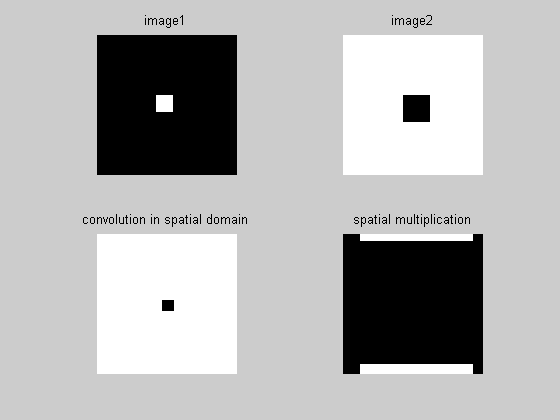 